БОЙОРОК                                 № 1                                    РАСПОРЯЖЕНИЕ 10 январь  2022й                                                                                10 января  2022г. О мерах пожарной безопасности на территории сельского поселения Сейтяковский сельсовет муниципального района Балтачевский район Республики Башкортостан  на весеннее-летний, осеннее-зимний   период 2022 года.В соответствии с Федеральным законом от 06.10.2003 № 131-ФЗ «Об общих принципах организации местного самоуправления в Российской Федерации», Федеральным законом от 21.12.1994 № 69-ФЗ «О пожарной безопасности», в целях предупреждения пожаров, гибели и травмирования людей при них, выполнения первичных мер пожарной безопасности, определенных п.8 ст.63 Федерального закона от 22.07.2008 года № 123-ФЗ «Технический регламент о требованиях пожарной безопасности», администрация сельского поселения Сейтяковский сельсовет муниципального района Балтачевский район Республики Башкортостан ПОСТАНОВЛЯЕТ:1. Утвердить План мероприятий по обеспечению пожарной безопасности на весеннее- летний , осенне-зимний период 2022 годов на территории сельского поселения Сейтяковский сельсовет муниципального района Балтачевский район Республики Башкортостан. (Приложение 1).           2. Контроль за исполнением настоящего распоряжения оставляю за собой.Глава сельского поселенияСейтяковский сельсовет:		 		                  Э.С.Фаюршина                                                                                Приложение     к распоряжению Администрации сельского      поселения Сейтяковский сельсовет муниципального района                                                                          Балтачевский района Республики Башкортостан                                                                         от «10» января  2022 года № 1ПЛАНмероприятий по обеспечению пожарной безопасности на весеннее- летний , осенне-зимний период 2022 годов на территории сельского Сейтяковский сельсовет муниципального района Балтачевский район Республики БашкортостанБАШКОРТОСТАН  РЕСПУБЛИКАҺЫБАЛТАС  РАЙОНЫМУНИЦИПАЛЬ  РАЙОНЫНЫҢ ҺӘЙТӘК  АУЫЛ СОВЕТЫАУЫЛ  БИЛӘМӘҺЕ  ХАКИМИӘТЕҮҙәк урамы, 27 й., Һәйтәк ауылы, Балтас районы, Башкортостан Республикаһы, 452984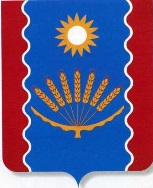 АДМИНИСТРАЦИЯ СЕЛЬСКОГО  ПОСЕЛЕНИЯСЕЙТЯКОВСКИЙ  СЕЛЬСОВЕТМУНИЦИПАЛЬНОГО   РАЙОНАБАЛТАЧЕВСКИЙ  РАЙОНРЕСПУБЛИКИ БАШКОРТОСТАНул. Центральная, д.27, с.Сейтяково, Балтачевский район, Республика Башкортостан, 452984БАШКОРТОСТАН  РЕСПУБЛИКАҺЫБАЛТАС  РАЙОНЫМУНИЦИПАЛЬ  РАЙОНЫНЫҢ ҺӘЙТӘК  АУЫЛ СОВЕТЫАУЫЛ  БИЛӘМӘҺЕ  ХАКИМИӘТЕҮҙәк урамы, 27 й., Һәйтәк ауылы, Балтас районы, Башкортостан Республикаһы, 452984АДМИНИСТРАЦИЯ СЕЛЬСКОГО  ПОСЕЛЕНИЯСЕЙТЯКОВСКИЙ  СЕЛЬСОВЕТМУНИЦИПАЛЬНОГО   РАЙОНАБАЛТАЧЕВСКИЙ  РАЙОНРЕСПУБЛИКИ БАШКОРТОСТАНул. Центральная, д.27, с.Сейтяково, Балтачевский район, Республика Башкортостан, 452984№п/пНаименованиемероприятийДата проведенияОтветственные1Провести корректировку списка семей, находящихся в социальноопасном положении и граждан, употребляющих спиртные напиткив течение всего периодауправляющий делами2Проведение подворовых обходов семей, находящихся в социальноопасном положении граждан, употребляющих спиртные напиткис вручением памяток о соблюдении  мер пожарной безопасности в течение всего периодаглава СП3Организовать работу по распространению листовок в местах массового пребывания людей (магазины, почтовое отделение, ФАП)в течение всего периода глава СП4Запретить организациям всех форм собственности и гражданам разведение костров, сжигание мусора, выжигания сухой травы, твердых бытовых отходов на территории сельского поселенияв течение всего периодаглава СП5Организовать доведение до жителей сельского поселения Сейтяковский сельсовет муниципального района Балтачевский район Республики Башкортостан  через официальный сайт сельского поселения в сети «Интернет» требований Правил противопожарного режима, утвержденных Постановлением Правительства Российской Федерации от 25.04.2012 № 390 «О противопожарном режиме» Январь,Июньуправляющий делами 